How to drop from AFGE local 910Submit the 1188 formEmail the form and this word document to 910afge@910afge.orgReason for drop  (check all that apply)Anniversary date  (this would need to be submitted within 7 days of your join date.Leaving federal agency  (date separated)   _________________Leaving KCVA  (date separated)  _______________   and new VA moving to ____________Moved into a management positions  (will require below to be filled in)New Title, new department or new positions listed below: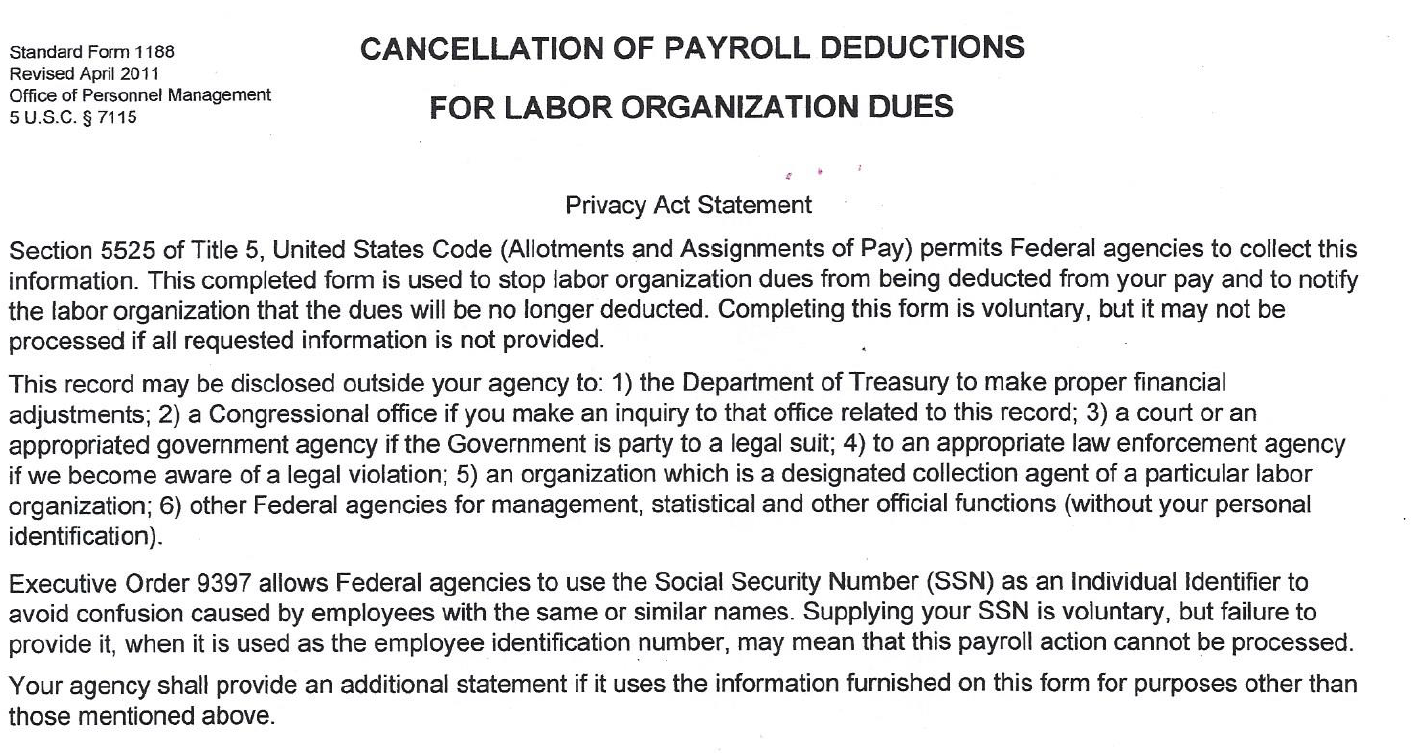 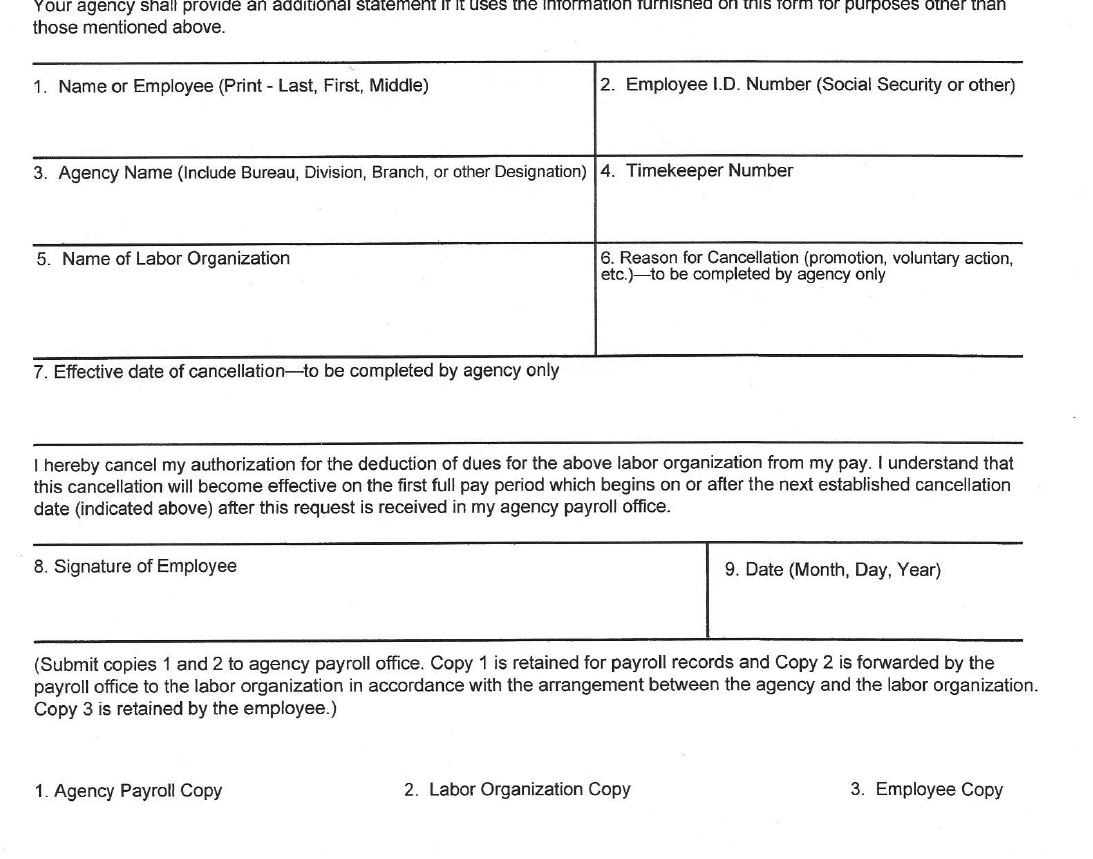 